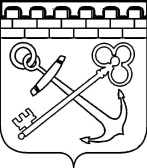 УПРАВЛЕНИЕ Ленинградской областиПО ТРАНСПОРТУПРИКАЗот  «____» __________ 2019 года                                                                       № ____О внесении изменений в приказ управления Ленинградской области по транспорту от 19 июня 2018 года №23 «Об утверждении административного регламента предоставления на территории Ленинградской области государственной услуги «Переоформление карт маршрута регулярных перевозок по межмуниципальному или смежному межрегиональному маршруту регулярных перевозок»   В целях приведения в соответствие нормативных правовых актов управления Ленинградской области по транспорту, приказываю:Внести в административный регламент предоставления на территории Ленинградской области государственной услуги «Переоформление карт маршрута регулярных перевозок по межмуниципальному или смежному межрегиональному маршруту регулярных перевозок», утвержденный  приказом управления Ленинградской области по транспорту от 19 июня 2018 года №23,  следующие изменения:в пункте 5.3 раздела 5 (Досудебный (внесудебный порядок обжалования решений и действий (бездействия) органа (организации), предоставляющего государственную услугу, а также должностных лиц, государственных, муниципальных служащих) слова «и(или) Губернатору Ленинградской области» исключить.2. Контроль за исполнением  настоящего приказа оставляю за собой.Начальник управления                                                                         П.М. Постовалов